26 січня 2017 року на базі КЗО « НВК – ліцею №100» ДМР відбувся міський  семінар « Психологічний супровід батьківської школи майбутніх першокласників. Структура системного підходу в роботі шкільного психолога з п’ятикласниками» для практичних психологів загальноосвітніх    навчальних закладів та керівників районних методичних об’єднань  міста Дніпра.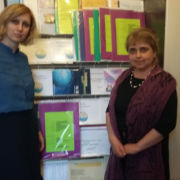 Мета семінару:  ознайомлення з інноваційними технологіями роботи психологічної служби НВК – ліцею № 100.У роботі семінару взяли участь: Керівник психологічної служби системи освіти Дніпропетровської області, заступник голови експертної групи для вивчення та об’єктивного оцінювання професійної діяльності практичних психологів закладів освіти області при проведенні атестації у 2017 році, Мушинський Віктор Петрович, Методист з питань психології та соціальної роботи  методичного центру управління освіти департаменту гуманітарної політики Дніпровської міської ради, Данілова Галина Миколаївна,Заступники директора « НВК – ліцею №100», Маджбур О.А., БондаренкоТ.В. 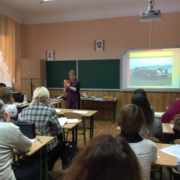 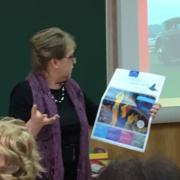 Психологічний супровід діяльності навчально – виховного процесу передбачає цілеспрямовану, грамотно спрямовану роботу з усіма категоріями учасників навчально – виховного процесу – учителями, учнями, батьками.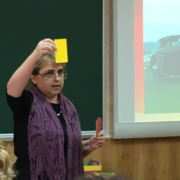 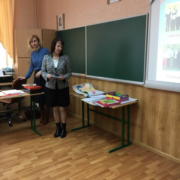 В теоретичній частині семінару, яка пройшла у формі мультимедійної презентації, практичні психологи НВК – ліцею №100 - Ульянова Алла Петрівна та Лук’янюк Яна Вікторівна  розглянули питання розвитку компетентності майбутніх першокласників з питань готовності дітей до школи, їх соціалізації у шкільному житті. Познайомили із моделлю психолого – педагогічного супроводу « Школи для батьків майбутніх першокласників. Ознайомили зі структурою системного підходу в роботі шкільного психолога з п’ятикласниками.У ході проведення семінару  учасники мали можливість познайомитись із новими формами організації співпраці з родинами, прийняти участь у вправах, які розвивають  комунікативні вміння, формують навички ефективної взаємодії. Методист з питань психології та соціальної роботи  методичного центру управління освіти департаменту гуманітарної політики Дніпровської міської ради, Данілова Галина Миколаївна